МИНИСТЕРСТВО НАУКИ И ВЫСШЕГО ОБРАЗОВАНИЯ РОССИЙСКОЙ ФЕДЕРАЦИИФедеральное государственное автономное образовательное учреждениевысшего образования«Пермский государственный национальный исследовательский университет»Юридический факультет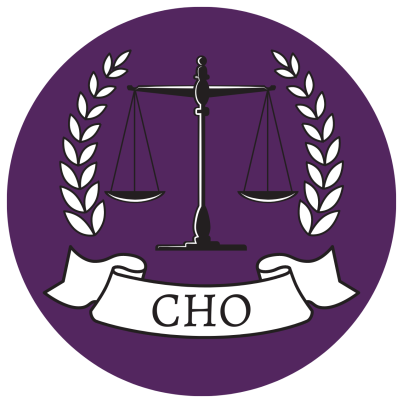 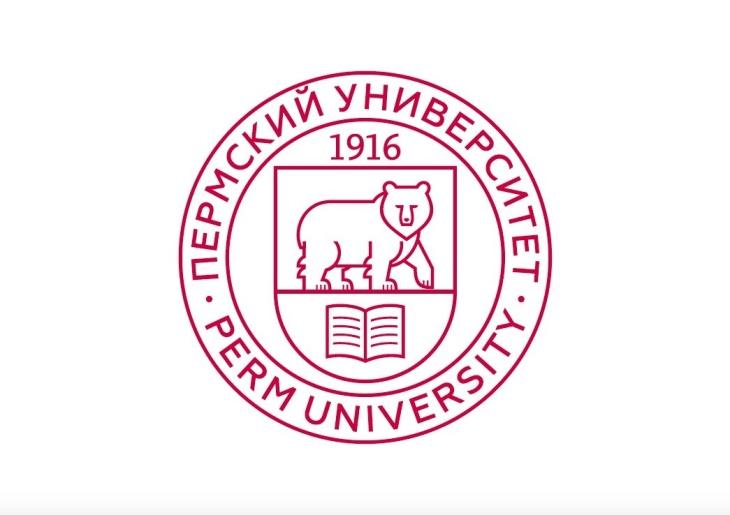 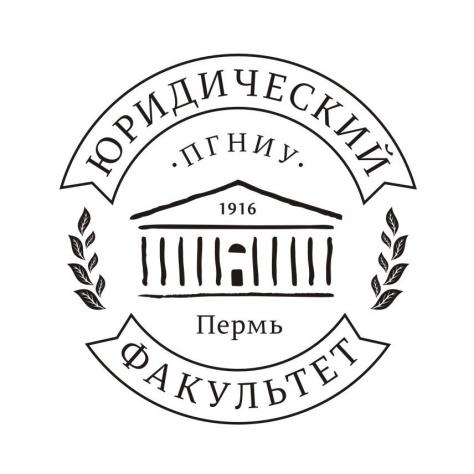 Уважаемые коллеги!Приглашаем вас принять участие в XXIII Международной научно-практической конференции молодых ученых «Норма. Закон. Законодательство. Право.»Организатором конференции выступает Юридический факультет Пермского государственного национального исследовательского университета в лице Студенческого научного общества Юридического факультета.К участию в конференции приглашаются студенты, магистранты или аспиранты, а также молодые учёные юридических факультетов и ВУЗов России, стран СНГ не старше 30 лет на момент проведения конференции.Работа конференции пройдёт в рамках следующих секций:1. Теория и история государства и права;2. Конституционное, административное и финансовое право;3. Трудовое право, право социального обеспечения и международное право;4. Гражданское право, семейное право;5. Предпринимательское право, гражданский и арбитражный процесс;6. Уголовное право, уголовно-исполнительное право, прокурорский надзор;7. Уголовный процесс и криминалистика; 8. Социальная работа и конфликтология.Перечень секций может быть изменён по решению Оргкомитета.По итогам проведения конференции на основании конкурсного отбора будет издан сборник тезисов в электронном формате, впоследствии индексируемый в РИНЦ.Авторы лучших научных работ приглашаются к выступлению в онлайн-конференции в качестве докладчиков. В рамках каждой секции лучшие докладчики награждаются электронным дипломом, а также ценными призами.Всем докладчикам, а также иным авторам тезисов, принявшим участие в работе секций, после закрытия конференции высылаются именные электронные сертификаты участника.ПОРЯДОК ПРОВЕДЕНИЯ КОНФЕРЕНЦИИ.Конференция состоится 16-17 апреля 2021 года в онлайн-формате с использованием платформы «Zoom» или ей аналогичной.В зависимости от санитарно-эпидемиологической ситуации, формат конференции может быть изменён на очный решением Оргкомитета конференции, принятым не позднее чем 26 марта 2021 года. В случае проведения конференции в дистанционном формате информация о точном времени проведения мероприятия, а также порядке подключения к видеоконференции в отношении каждой из секций заблаговременно доводится до участников путем размещения в официальном сообществе Студенческого научного общества VK: https://vk.com/sno_law.ПОРЯДОК ПОДАЧИ ЗАЯВКИ ДЛЯ УЧАСТИЯ В КОНФЕРЕНЦИИПодача заявок для участия в конференции осуществляется путем направления заполненной анкеты, текстового файла тезисов, а также рекомендации научного руководителя на официальную почту Студенческого научного общества Юридического факультета ПГНИУ: sno.perm@gmail.com.О получении заявки автору направляется автоматическое уведомление. При неполучении такого уведомления следует направить заявку повторно или обратиться в Оргкомитет конференции.От одного участника может быть принята лишь одна научная работа.Заявки, направленные иным способом (факсимильной связью, почтой и т.д.), а также заявки, направленные с нарушением срока подачи, не принимаются.ТРЕБОВАНИЯ К ОФОРМЛЕНИЮ ПРИКЛАДЫВАЕМЫХ ДОКУМЕНТОВ1. Требования к оформлению тезисов.1.1. Объем тезисов не должен превышать пяти страниц формата A4 (включая название, ФИО автора, наименование ВУЗа и т.д.).1.2. Оформление основного текста тезисов: шрифт «Times New Roman»; междустрочный  интервал – 1,15; кегль 14; выравнивание по ширине; интервал перед, после – 0; отступ справа, слева – 0;  отступ первой строки – 1,25 пт.1.3. Оформление названия тезисов: шрифт «Times New Roman»; интервал – 1; кегль 14; полужирный, выравнивание по центру; интервал перед, после – 0; отступ справа, слева – 0;  первая строка без отступа.1.4. Оформление сносок: шрифт «Times New Roman»; сноски оформляются постранично, нумеруются едино через весь документ; междустрочный интервал – 1; кегль 10; выравнивание по ширине; интервал перед, после – 0; отступ справа, слева – 0; первая строка без отступа; 1.5. Оформление полей: 2 cм. со всех сторон.1.6. Оформление информации об авторе: шрифт «Times New Roman»; интервал – 1.0; кегль 12; выравнивание по правому краю.- Первая строка: инициалы, фамилия автора, его статус: студент, магистрант, аспирант (на русском языке).- Вторая строка: инициалы, фамилия автора, его статус: студент, магистрант, аспирант (на английском языке).- Третья строка: учёная степень, учёное звание научного руководителя, его инициалы, фамилия (на русском языке).- Четвёртая строка: учёная степень, учёное звание научного руководителя, его инициалы, фамилия (на английском языке).- Пятая строка: полное официальное наименование учебного заведения (на русском языке).- Шестая строка: полное официальное наименование учебного заведения (на английском языке).- Седьмая строка: название города (на русском языке).- Восьмая строка: название города (на английском языке).1.7. Оформление аннотации и ключевых слов: аннотация располагается через одну пустую строку после названия доклада; объём – 50-60 слов. В следующей строке располагаются ключевые слова. Далее – аннотация и ключевые слова на английском языке.Шрифт  «Times New Roman»; междустрочный  интервал – 1; кегль 12; выравнивание по ширине; интервал перед, после – 0; отступ справа, слева – 0;  отступ первой строки – 1,25 пт.1.8. Оформление знака авторского права (©):Знак авторского права (Copyright) проставляется автором на первой странице тезисов путём вставки сноски после статуса автора.Оформление знака авторского права в Microsoft Word 2010:1) Текстовый курсор поставить после последней буквы статуса автора (студент, магистрант, аспирант и т.д.)2) Зайти в раздел «Ссылки», нажать на стрелку в правом нижнем углу раздела «Сноски».3) В разделе «Формат» выбрать «Символ», в появившемся окне найти знак авторского права ©, нажать «вставить».4) Появившийся значок сноски над статусом автора закрасить: выделить и выбрать цвет шрифта – белый.5) В названии сноски внизу страницы указать фамилию автора, инициалы, 2021 год.1.9. Формат файла с тезисами – doc, docx.Пример оформления тезисов приведён в Приложении 1.2. Требования к оформлению электронной анкеты.2.1. Электронная анкета оформляется путем заполнения формы, указанной в Приложении № 2 к настоящему письму.3. Требования к оформлению рекомендации научного руководителя.3.1. Рекомендация научного руководителя оформляется в свободной форме и направляется строго в отсканированном формате.4. Требования к оформлению наименований направляемых файлов.4.1. Наименование направляемых файлов должно содержать:- «Тезисы» или «Анкета», или «Рекомендация»;- Фамилия и инициалы автора;- Название секции.Предельный срок направления заявки (пакета документов) – 22 марта 2021 года.В случае несоблюдения формальных требований к заявке (превышение предельного объёма тезисов, неверное оформление сносок, отсутствие рекомендации научного руководителя и т.д.) Оргкомитет конференции имеет право отказать автору в участии в конференции.УСЛОВИЯ УЧАСТИЯВ случае если заявка соответствует установленным требованиям, участнику конференции направляется соответствующее письмо на указанный им адрес электронной почты. В срок до 29 марта 2021 года Оргкомитет конференции определяет авторов, приглашаемых к участию в конференции в качестве докладчиков, о чем соответствующие авторы извещаются дополнительно.Участие в конференции – бесплатное.Все представленные работы проходят конкурсный отбор, осуществляемый Оргкомитетом конференции. Основными критериями отбора являются оригинальность работы, её соответствие тематике конференции, научная новизна и глубина исследований. В отношении каждой из работ проводится проверка на оригинальность в системе «Антиплагиат».Оргкомитет вправе отказать в участии в конференции авторам, оригинальность работы которого по итогам проверки в системе «Антиплагиат» составит менее 65 %.Допускается написание работы в соавторстве, но не более двух авторов. При написании работы в соавторстве каждый автор научной статьи должен подать заявку на участие в Конференции путем заполнения электронной анкеты.КОНТАКТЫ ОРГАНИЗАЦИОННОГО КОМИТЕТА ОЛИМПИАДЫЗаборский Михаил Янович, председатель Студенческого научного общества Юридического факультета ПГНИУ - + 7 (902) 818-19-07; Zaborsky.mix@gmail.com.Официальное сообщество Студенческого научного общества Юридического факультета ПГНИУ VK: https://vk.com/sno_law; sno.perm@gmail.com. C уважением, Студенческое научное обществоЮридического факультета ПГНИУПриложение № 1Пример оформления тезисовА.В. Иванов, студент©A.V. Ivanov, studentНаучный руководитель: к.ю.н., доцент И.В. ПетровSupervisor: Ph. D., associate prof. I.V. PetrovПермский государственный национальный исследовательский университетPerm State Universityг. ПермьPermК ВОПРОСУ О ПОНЯТИИ ИСТОЧНИКА ПРАВАON THE CONCEPT OF SOURCE OF LAWАннотация: около 50-60 словКлючевые слова: 3-4 слова (словосочетания)Summary: approximately 50-60 wordsKey words: 3-4 words (combination of words)С.Ф. Кечекьян, одним из первых концентрируя внимание на методологическом значении понятия «источник права», условно определил его как образ, который должен помочь пониманию того, что обозначается этим выражением.Приложение № 2АНКЕТАучастника XXIII Международной научно-практической конференции молодых ученых «Норма. Закон. Законодательство. Право.»Ф.И.О. участника конференции (полностью)Страна, город Наименование учебного заведения, факультета (полное официальное)Курс (год – для аспирантов) обученияСекция Название докладаАдрес участника (полный)Контактный телефонE-mail участникаСсылка на личную страницу в соц. сетиНаучный руководитель (ФИО, ученая степень)